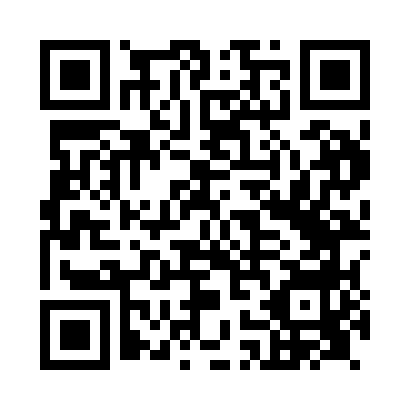 Prayer times for An Torc, UKWed 1 May 2024 - Fri 31 May 2024High Latitude Method: Angle Based RulePrayer Calculation Method: Islamic Society of North AmericaAsar Calculation Method: HanafiPrayer times provided by https://www.salahtimes.comDateDayFajrSunriseDhuhrAsrMaghribIsha1Wed3:225:281:146:289:0111:082Thu3:205:261:146:299:0311:093Fri3:195:241:146:309:0511:104Sat3:185:221:146:319:0711:115Sun3:175:191:146:339:0911:126Mon3:165:171:146:349:1111:137Tue3:155:151:146:359:1311:148Wed3:135:131:146:369:1511:159Thu3:125:111:146:389:1711:1610Fri3:115:081:136:399:1911:1711Sat3:105:061:136:409:2111:1812Sun3:095:041:136:419:2311:1913Mon3:085:021:136:429:2511:2014Tue3:075:001:136:439:2711:2115Wed3:064:581:136:449:2911:2216Thu3:054:571:136:459:3111:2317Fri3:044:551:136:469:3311:2418Sat3:034:531:146:489:3511:2519Sun3:034:511:146:499:3711:2620Mon3:024:491:146:509:3911:2621Tue3:014:481:146:519:4111:2722Wed3:004:461:146:529:4211:2823Thu2:594:441:146:539:4411:2924Fri2:594:431:146:549:4611:3025Sat2:584:411:146:549:4811:3126Sun2:574:401:146:559:4911:3227Mon2:574:391:146:569:5111:3328Tue2:564:371:146:579:5211:3429Wed2:554:361:156:589:5411:3430Thu2:554:351:156:599:5511:3531Fri2:544:331:157:009:5711:36